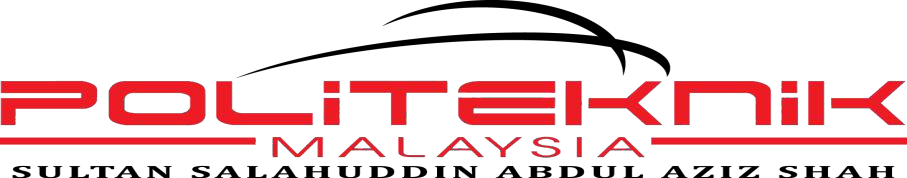 FACULTY OF MECHANICAL ENGINEERING DIPLOMA IN MECHANICAL ENGINEERING( PROJECT 2   DJJ 6143 )FINAL REPORT OF :  Automatic Fish Farm FeederPREPARED FOR :ENCIK TENGKU MOHD AIZAN BIN TENGKU MOHAMMADPREPARED BY :SUBMISSION DATE :4th January 2021POLITEKNIK SULTAN SALAHUDDIN ABDUL AZIZ SHAHAUTOMATIC FISH FARM FEEDERA project submitted in partial fulfillment of requirements for the award of Diploma in Mechanical EngineeringMECHANICAL ENGINEERING DEPARTMENTDECLARATION OF AUTHENTICATION AND OWNERSHIPTITLE	:             SESSION : JUNE 2020We,	1. MUHAMMAD AQMAR IRFAN BIN MOHAMAD ZUBIR (08DKM18F1034)MUHAMMAD SHUKRI BIN KHALID (08DKM18F1042)are the final year students of Diploma in Mechanical Engineering, Mechanical Engineering Department, Politeknik Sultan Salahuddin Abdul Aziz Shah, located at Persiaran Usahawan, 40150 Shah Alam, Selangor. (here after will be referred as ‘the Polytechnic’).We verify that ‘AUTOMATIC FISH FARM FEEDER’ and its intellectual properties are our original work without plagiarism from any other sources.We agree to release the project’s intellectual properties to the above said polytechnic in  order to fulfil the requirement of being awarded Diploma in Mechanical Engineering.Prepared byMUHAMMAD IRFAN BIN AMINUDIN		   ) ………………………………………..(Identity Card No: 000505-11-0687),	        )  	MUHAMMAD AQMAR IRFAN BIN 	                               MOHAMAD ZUBIR                  MUHAMMAD SYAKIR IMAN BIN FUAD        	        )  ………………………………………..(Identity Card No: 000126-08-0289),                                           )   MUHAMMAD SHUKRI BIN   KHALIDIn the presence of,ENCIK TENGKU MOHD AIZAN BIN                    )	         ………………………………….          TENGKU MOHAMMAD(Identity Card No: 761101-02-5730)	                       )       ENCIK TENGKU MOHD AIZAN	                                                                                              BIN TENGKU MOHAMMAD As the project supervisor on : ………… ………ACKNOWLEDGEMENTAssalamualaikum ;First I express my gratitude to Allah S.W.T and I express my gratitude to our supervisor, Encik Tengku Mohd Aizan Bin Tengku Mohammad for giving us so much guidance throughout this project. With his help and contribution, the project was able to be completed in a timely manner. Not to mention that everyone who has worked hard to complete this project by giving us a great deal of cooperation, time and energy despite having a great commitment to work and family, we managed to successfully complete the project. Lastly, the project would not have been possible without the support of our families, lecturers and friends who have helped us to complete this project.Thank you.AbstractThe construction of this invention is intended to produce a machine that automatically feed fish using ADRUINO UNO and HTC Bluetooth Module. It is a main controller which is placed at the fish cage area. The objective is to solve problems that occur as factors fish feeding that are not systematically, reduce the surplus of fish food in the pond and create a tool that is more systematic and more practical. Development of this project involves electronic electrical and mechanical. To control the setting time, electronic devices such as timers and circuit board is used. This device allows the feeding to be more systematic base on time that has been set. Surplus food can also be reduced with the use of electronic devices where the food is given in the fish cage based on the time setting. Several other methods have been used as reference such as previous studies and also the fish food feeder machines in the market and that have been produced by certain individuals. With the development of this invention indirectly can become an innovation to the construction of landscape in the futureKeyword: small and compact, portable, affordableABSTRAKPembinaan projek ini bertujuan untuk menghasilkan mesin yang memberi makan ikan secara automatik menggunakan ADRUINO UNO dan HTC Modul Bluetooth. Ia adalah alat kawalan utama yang diletakkan di kawasan sangkar ikan. Objektifnya adalah untuk menyelesaikan masalah yang berlaku sebagai faktor makan ikan yang tidak sistematik, mengurangkan lebihan makanan ikan di kolam dan membuat alat yang lebih sistematik dan lebih praktikal. Pembangunan projek ini melibatkan elektrikal dan mekanikal elektronik. Untuk mengawal masa pengaturan, alat elektronik seperti pemasa dan papan litar digunakan. Peranti ini membolehkan pemberian makanan menjadi lebih sistematik berdasarkan masa yang telah ditetapkan. Lebihan makanan juga dapat dikurangkan dengan penggunaan alat elektronik di mana makanan diberikan dalam sangkar ikan berdasarkan pengaturan waktu. Beberapa kaedah lain telah digunakan sebagai rujukan seperti kajian sebelumnya dan juga mesin pengumpan makanan ikan di pasaran dan telah dihasilkan oleh individu tertentu. Dengan perkembangan penemuan ini secara tidak langsung dapat menjadi inovasi kepada pembinaan lanskap pada masa akan datangKata Kunci: ringkas dan kukuh, mudah alih, mampu milikCHAPTER 1INTRODUCTIONINTRODUCTIONAutomatic fish feeder has long been implemented but only for domestic. So our group has decided to make our own automatic fish feeder that can be implemented in commercial farming. This product is to help fish farmer to reduce their work time, amount of work needed to feed and reduce the risk of over feeding which is common case in stock farming sector. This product also can give the farmer a really accurate time for feeding the fish for more efficient growth of the fish. This product can be left unattended for a whole month and it also reduce power consumption which the product use a battery to powered it up and nature friendly. This product is easy to use for a fish farmer that just started out because this product just need to set which time the farmer want n how much food is given to the fish. The body of the product is a light weight, durable plastic that can endure any type of weather without giving a complication in the system. This light weight body can make more easy and fast installation without disturbing the fish.PROBLEM STATEMENTFish farmer often having cage-related problems with their fish. The main thing that happens is how to avoid the occurrence of delays in feeding the preserved fish and how to have a consistent fish feeding period. These things will often cause the owner to have to change or replace their fish because they are easy to die due to non-feeding time factor consistent. For those who are concerned they will try to resolve this problem easily and for a long-term solution. By due to that, this product was created to solve problems, facilitate and also eases the work of feeding cage fish as well introducing new technologies for the field of fish farmingOBJECTIVEFish have a feeding schedule of once per day every day, making it difficult for the fish owner to be away from home, whether it be for school, work, or leisure. This creates the need for an automated device that can reliably feed a fish. The goal for this project is to design a system for automatically feeding a fish.SCOPE OF THIS PROJECTThis report outlines the steps that our group took to develop our final prototype as well as recommendations for future versions of our device. Not included in this report are customer responses and feedback to the product.1.5 CONTRIBUTIONIt is not feasible for fish owners to leave extra food in their fish’s tank before leaving for an extended period. Overfeeding fish is one of the leading causes of fish fatality. When the food begins to break down in the tank, the proteins release ammonia, nitrites, and reduce the amount of oxygen in the water, all of which are harmful to the fish). This can put a strain on fish owners who need to leave home and do not have a consistent feeding. While there are many options available especially for pets but not for livestock.SUMMARY OF CHAPTERAutomatic fish farm feeder was made to help those farmer that does two job at a time. It has simple mechanic and very easy to use. It also has a good feeding efficiency which made fish more healthy.CHAPTER 2LITERATURE REVIEW2.1 INTRODUCTIONBefore we could begin designing our own automated fish feeding system, we needed to learn about any existing products, relevant patents, and any regulations regarding the project. In this section we discuss commercially available feeders, other automatic dispensing units, patents for feeding systems, OSHA requirements, different fish tanks, foods, and fish species. We also list the functional requirements that drove our project.2.2 PREVIOUS RESEARCHThere are many different kinds of automated fish feeders from which consumers can choose. We aim to design a feeder that improved upon these current systems. Below are three products currently on the market. The first system is the eBoTrade Aquarium Auto Fish Food Timer. This device is shown in Figure 1 below. The eBoTrade Aquarium Auto Fish Food Timer can feed between one and four times per day, has manual and automatic capabilities, an adjustable serving size, and a ventilation system to keep the food dry. For this system, the food reservoir rotates and a door on the bottom will open to allow the proper amount of food to be released into the tank (Fish feeder, automatic fish feeder, eBoTrade aquarium tank auto fish food timer.). This system has mixed reviews on Amazon. Some of the concerns about the system are that even at the smallest serving size it feeds too much food for a single fish, and condensation formed inside the food reservoir causing the food to rot. Also, the mounting system is not very stable so the user must be careful not to bump it, and the door would not open when expected.The second system is the EHEIM Automatic Feeding Unit. This device, like the one described above, rotates the food tank to dispense the food. The system is pictured in Figure 2 below. The EHEIM Automatic Feeding Unit features an adjustable opening for different serving sizes, “simple digital programming for different intervals,” a manual snack option, a food reservoir large enough to feed for six weeks, and up to eight feedings per day (EHEIM automatic feeding unit.). The system has many customer reviews on both Amazon and the Petco website; some of the negative reviews were that it was difficult to get the appropriate amount of food to 4 come out and that as the device rotates it dumps some food onto the tank’s cover resulting in both a mess and waste.2.3  EQUIPMENT FISH FOOD CONTAINER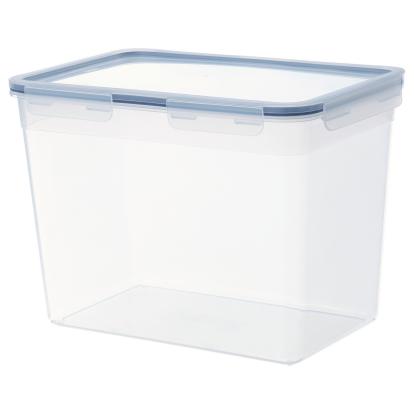 The will be where the food save and then dispense into the pool. POWER SOURCE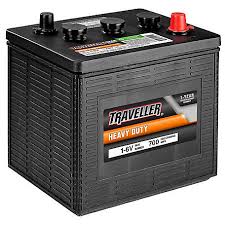 Battery are being used as power source to powered the motor to move the motor.SERVO MOTOR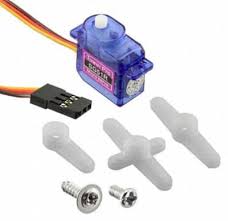 The motor is used to open and close the food dispenser. 2.4 OPERATION DESIGN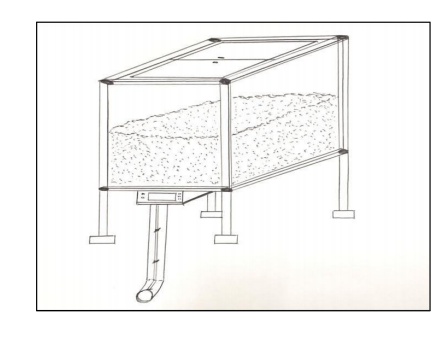 This design was made after doing some research and discussion to ensure the design can fulfil the objective of the project and the problem statement. After designing a lot of the prototype, this is the one that we choose that show the most efficient at dispensing a recommended amount of food needed for the fish.2.5 SUMMARY OF CHAPTERS  In this chapter, it is an explanation on how literature reviews were done and the reasons why this project has been selected. There are many of case study stated and related to our project regarding to improve the automatic fish farm feeder. Since the common fish feeder is only for pets fish indoor, it will work less efficient if used outdoor. The existing fish feeder is only used for indoor thus using it outdoor will lead to a lot of echanical problem. Therefore, in chapter 3 there will be explanations of the methodology of project on how the project are made and assembles.CHAPTER 3METHODOLOGY3.1 INTRODUCTION     Methodology is the rules or procedures used to implement the project in detail. This step is very important step in the implementation of this project to ensure the project is successfully completed at set times. Furthermore, in this chapter, there are many methods used in order to finish the project. In producing a project, this step that must be taken before the project is completed. These steps should be done with the utmost precision in order to produce a quality project. The result of this project, there are some steps have been made. The next topic is topics selection.     Selection of topics is very first step before starting work encountered work related to the project. The project title should be appropriate to the level sought diploma as a final project for the course Diploma in Mechanical Engineering.     In addition, the selection of appropriate projects to help power the creative and innovative thinking as well as it symbolizes the level of consciousness of a person.     After the project is selected, the title of the project should be selected based on its ability to attract others to know more about the project closely. Tittle that attracts the attention of others symbolizes the initial status of the project.     After an appropriate tittle is chosen, the step that must be taken is to choose components to the project to be made. This is because the materials are difficult to be found will have an impact on the projects to be made because it will probably take a long time to get it.3.2 FLOW CHART IFigure 3.2.1: I & II Flow chart of the methodology3.3 SAFETY MEASURE  Safety in operating the project toward the user is one of the important things that must be think about. The safety measure that have been done in this project is as follow:The main board for the system has a neat placement of wiring so no circuit shortage can occur.Use of PVC for the prototype frame thus making it lighter to handle.3.4 PROJECT BUDGETTable 3.4.13.5 PROJECT PLANNINGProject planning is important to ensure that all of work are done in time and perfectly. GANTT CHARTTable 3.5.1: Semester 4 Gantt chartLegend:Table 3.5.2: Semester 5 Gantt chartLegend:3.6 SUMMARY OF CHAPTERIn this chapter, project planning and phases are made and being implemented during the project production in order to ensure the process go smoothly. It also helped to as a reference to ensure that we achieve the objective on time. Without a proper schedule, the production of the product will be delayed and the efficiency in making the product will dropped because of it. This show that methodology is one of the importance things that need to be done properly because it give a huge impact in this project.BAB 4RESULT AND ANALYSIS DATA4.1    INTRODUCTIONThis chapter describes the analysis of data followed by a discussion of research findings. The findings relate to the research questions that guided the study. Data were analyzed to identify. Data were obtained from self-administered questionnaires, completed by 20 respondents; 13 males and 7 females.A total of 20 questionnaires were received, all of the questionnaires were usable for this study and met the required inclusion criteria as discussed in the previous chapter. The purpose of analysis is to seek public opinion on our product and improve our marketing.For questionnaires, there are part A and part B. Part A is demography where we need to know the details about respondents. We will get to know about respondents’ gender, age, occupations and how many time their fish pets died to overfeeding so we can implement it to fish farm. For part B, the questions will be asking about our product whether it is useful, effective and good to be marketed.4.2    TOOLS USED4.2.1	PVC SAWA saw that is generally use for cutting pvc pipe .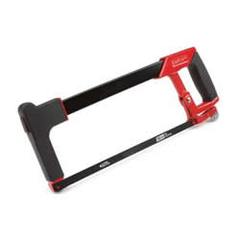 4.2.2	MEASURING TAPEA tape measure or measuring tape is a flexible ruler used to measure size or distance. 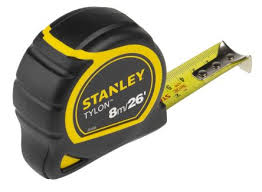 4.2.3	HOT GLUE GUNHot glue gun for bonding every type of material and has lots of versatility.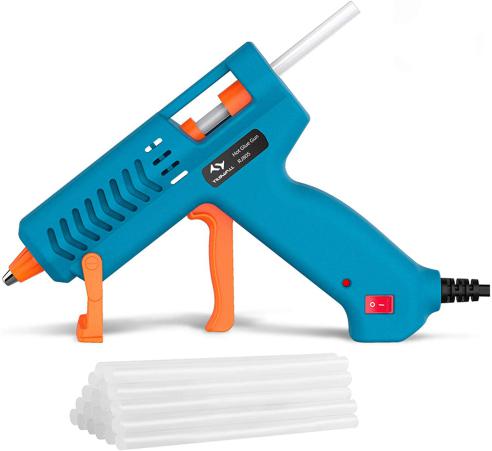 4.3 RESULTSThis project will overcome all of the problem that occurs as such below: No more overfeeding fishNo need to be chase time to feed fishHigh battery capacity lessen the visitThe feeding can be done easily and efficiently.4.4 SUMMARY OF CHAPTER  This chapter discuss about all of the result that have been achieve. Hence, the tools that are used in making of this machine are one of the important things in order to get the desire result. It is necessary to choose the most suitable tool because it gives a big impact towards the project. CHAPTER 5DISCUSSION, CONCLUSION AND UPGRADED5.1 INTRODUCTIONAutomatic fish feeder has long been implemented but only for domestic. So our group has decided to make our own automatic fish feeder that can be implemented in commercial farming. This product is to help fish farmer to reduce their work time, amount of work needed to feed and reduce the risk of over feeding which is common case in stock farming sector. This product also can give the farmer a really accurate time for feeding the fish for more efficient growth of the fish. This product can be left unattended for a whole month and it also reduce power consumption which the product use a battery to powered it up and nature friendly.This product is easy to use for a fish farmer that just started out because this product just need to set which time the farmer want n how much food is given to the fish. The body of the product is a light weight, durable plastic that can endure any type of weather without giving a complication in the system. This light weight body can make more easy and fast installation without disturbing the fish.5.2 DISCUSSION After analysis, a design is refined in terms of building function, materials used and economic conditions. At this stage a scale drawing is drawn to get a true picture of the project. Once everything is completed then the construction process of ‘Auto Fish Farm Feeder’ is done. The construction is based on the connection of structures that are joined using certain methods so that it can be used properly and safely. The structure is designed and built to support the load or force so that the structure is strong, not easily collapsed or damaged. Build structures will experience static loads, dynamic loads or both. Therefore, some important aspects in design need to be given more attention such as: I. Strenght of structure II. Size of the equipment III. Installation and maintenance factor IV. Safety factor5.3 CONCLUSIONA clear methodology is very important before conducting a study. This is because the quality of the study depends on the accuracy of the use of methods that are appropriate to the study objectives, objectives and questions set by the researcher. This methodology should use the correct and systematic techniques to produce the findings of ideas that have high validity and value. This chapter has described some of the enabling used in the questionnaire instrument, namely the ways in which fish pond operators feed their livestock fish. In addition, data collection procedures such as questionnaires and data analysis methods consisting of Morphology Chart are also described to ensure that ideas can be combined and digested smoothly and systematically as well as produce quality and innovative projects.REFERENCEhttps://howtomechatronics.com/tutorials/arduino/arduino-ds3231-real-time-clock-tutorial/https://forum.allaboutcircuits.com/threads/triggering-a-servo-motor-using-rtc-module146877/https://vikaspedia.in/agriculture/fisheries/fish-production/cu lture-fisheries/types-of-aquaculture/cage-culture-in-aquaculture  https://docplayer.gr/70495107-Bab-1-pendahuluan-1-1-pengenalan.html1) MUHAMMAD AQMAR IRFAN BIN MOHAMAD ZUBIR08DKM18F10342) MUHAMMAD SHUKRI BIN KHALID08DKM18F10421) MUHAMMAD AQMAR IRFAN BIN MOHAMAD ZUBIR08DKM18F10342) MUHAMMAD SHUKRI BIN KHALID08DKM18F1042NO.CHAPTER / TOPICPAGE1CHAPTER 1 – INTRODUCTION– Introduction– Problem statement– Objective– Scope– Contribution– Summary Of Chapter11CHAPTER 1 – INTRODUCTION– Introduction– Problem statement– Objective– Scope– Contribution– Summary Of Chapter21CHAPTER 1 – INTRODUCTION– Introduction– Problem statement– Objective– Scope– Contribution– Summary Of Chapter21CHAPTER 1 – INTRODUCTION– Introduction– Problem statement– Objective– Scope– Contribution– Summary Of Chapter32CHAPTER 2 – LITERATURE REVIEW– Introduction– Previous research– Equipment2.4– Operation Design2.5 – Summary Of Chapter42CHAPTER 2 – LITERATURE REVIEW– Introduction– Previous research– Equipment2.4– Operation Design2.5 – Summary Of Chapter42CHAPTER 2 – LITERATURE REVIEW– Introduction– Previous research– Equipment2.4– Operation Design2.5 – Summary Of Chapter52CHAPTER 2 – LITERATURE REVIEW– Introduction– Previous research– Equipment2.4– Operation Design2.5 – Summary Of Chapter62CHAPTER 2 – LITERATURE REVIEW– Introduction– Previous research– Equipment2.4– Operation Design2.5 – Summary Of Chapter73CHAPTER 3 – METHODOLOGY– Introduction– Flow chart3.3 – Safety Measures3.4 – Project Budget83CHAPTER 3 – METHODOLOGY– Introduction– Flow chart3.3 – Safety Measures3.4 – Project Budget9-103CHAPTER 3 – METHODOLOGY– Introduction– Flow chart3.3 – Safety Measures3.4 – Project Budget113CHAPTER 3 – METHODOLOGY– Introduction– Flow chart3.3 – Safety Measures3.4 – Project Budget113.5 – Project Planning (Gantt Chart)3.6 – Summary Of Chapter12-133.5 – Project Planning (Gantt Chart)3.6 – Summary Of Chapter134CHAPTER 4 – RESULT & ANALYSIS DATA– Introduction– Tools Used– Results– Summary of Chapter144CHAPTER 4 – RESULT & ANALYSIS DATA– Introduction– Tools Used– Results– Summary of Chapter14-154CHAPTER 4 – RESULT & ANALYSIS DATA– Introduction– Tools Used– Results– Summary of Chapter154CHAPTER 4 – RESULT & ANALYSIS DATA– Introduction– Tools Used– Results– Summary of Chapter165CHAPTER 5 – DISCUSSION, CONCLUSIONAND UPGRADE PLAN– Introduction– Discussion– Conclusion175CHAPTER 5 – DISCUSSION, CONCLUSIONAND UPGRADE PLAN– Introduction– Discussion– Conclusion186REFERENCE18MaterialsPriceServo MotorRM 20.00ContainerRM 15.00PVCRM 20.00Electrcal WireRM 5.00Power sourceRM 20.00Adruino UNO RM 50.00WEEKSTATUSW1W2W3W4W5W6W7W8W9W10W11W12W13W14W15PROJECT ACTIVITYBRIEFING FOR FINAL YEARPBRIEFING FOR FINAL YEARIDISCUSSING INITIAL PROPOSALPDISCUSSING INITIAL PROPOSALILITERATURE REVIEWPLITERATURE REVIEWISTUDY OF OPERATIONPSTUDY OF OPERATIONISURVEY THE COMPONENTSPSURVEY THE COMPONENTSIPREPARE FOR PROPOSAL REPORT AND PROPOSAL PRESENTATIONPPREPARE FOR PROPOSAL REPORT AND PROPOSAL PRESENTATIONIPRESENTATIONPPRESENTATIONISUBMIT FINAL PROPOSAL REPORT AND PRESENTATIONPSUBMIT FINAL PROPOSAL REPORT AND PRESENTATIONIPREPARE THE PROJECTPPREPARE THE PROJECTIPlanningImplementationWEEKSTATUSW 1W 2W 3W 4W 5W 6W 7W 8W 9W 10W 11W 12W 13W 14W 15PROJECT ACTIVITYPROJECT ACTIVITYDATA RESEARCHPDATA RESEARCHIRECUIREMENT SYSTEM ANALYSISPRECUIREMENT SYSTEM ANALYSISICONSULTATIONPCONSULTATIONICIRCUIT DESIGNPCIRCUIT DESIGNIPROJECT IMPLEMENTATIONPPROJECT IMPLEMENTATIONICIRCUIT TESTINGPCIRCUIT TESTINGIREPORTPREPORTIPRESENTATIONPPRESENTATIONIPlanningImplementation